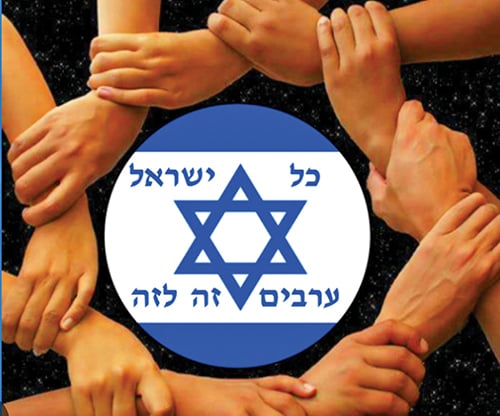 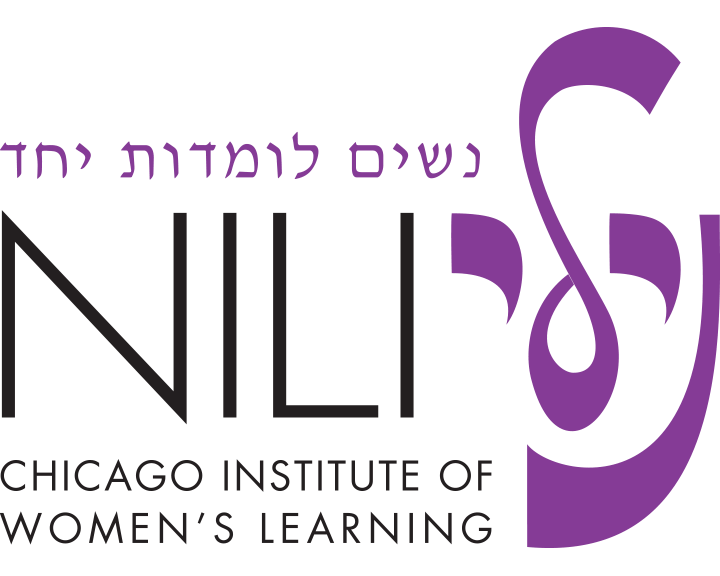 what are the sources for Arvut?פרשת יתרו פרק יט פסוק ב (1וַיִּסְעוּ מֵרְפִידִים וַיָּבֹאוּ מִדְבַּר סִינַי וַיַּחֲנוּ בַּמִּדְבָּר וַיִּחַן שָׁם יִשְׂרָאֵל נֶגֶד הָהָר:רש"י: ויחן שם ישראל - כאיש אחד בלב אחדפרשת נצבים פרק כט פסוק כח (2הַנִּסְתָּרֹת לַיקֹוָק אֱלֹהֵינוּ וְהַנִּגְלֹת לָנוּ וּלְבָנֵינוּ עַד עוֹלָם לַעֲשׂוֹת אֶת כָּל דִּבְרֵי הַתּוֹרָה הַזֹּאת:רש"י: הנסתרת לה' אלהינו - ואם תאמרו מה בידינו לעשות, אתה מעניש את הרבים על הרהורי היחיד.... והלא אין אדם יודע טמונותיו של חבירו, אין אני מעניש אתכם על הנסתרות, שהן לה' אלהינו והוא יפרע מאותו יחיד. אבל הנגלות, לנו ולבנינו לבער הרע מקרבנו, ואם לא נעשה דין בהם יענשו את הרבים....ונעשו ערבים זה לזהAnd if you will say to Me, what could we have done? HaShem, are you really going to punish the masses for the sinful thoughts of an individual? No one can know what anyone else is thinking! Rather, I am not going punish you for the “hidden things,” because they are only for Me to know, and I will only punish that specific individual who has sinned. But the “revealed things” are for us and our descendants to uproot the evil from amongst us, and if we do not, then HaShem will punish the masses….because we are all responsible for each other. פרשת בחקותי פרק כו פסוק לז(3וְכָשְׁלוּ אִישׁ בְּאָחִיו כְּמִפְּנֵי חֶרֶב וְרֹדֵף אָיִן וְלֹא תִהְיֶה לָכֶם תְּקוּמָה לִפְנֵי אֹיְבֵיכֶם:ספרא בחקותי פרשה ב פרק ז (4וכשלו איש באחיו אינו אומר איש באחיו אלא איש בעון אחיו, מלמד שכל ישראל ערבים זה בזהmutual responsibility for sinsפרשת קדושים פרק יט פסוק יז (5 לֹא תִשְׂנָא אֶת אָחִיךָ בִּלְבָבֶךָ הוֹכֵחַ תּוֹכִיחַ אֶת עֲמִיתֶךָ וְלֹא תִשָּׂא עָלָיו חֵטְא:רמב"ם הלכות דעות פרק ו הלכה ז (6הרואה חבירו שחטא או שהלך בדרך לא טובה מצוה להחזירו למוטב ולהודיעו שהוא חוטא על עצמו במעשיו הרעים שנאמר הוכח תוכיח את עמיתך, המוכיח את חבירו בין בדברים שבינו לבינו, בין בדברים שבינו לבין המקום, צריך להוכיחו בינו לבין עצמו, וידבר לו בנחת ובלשון רכה ויודיעו שאינו אומר לו אלא לטובתו להביאו לחיי העולם הבא, אם קיבל ממנו מוטב ואם לאו יוכיחנו פעם שניה ושלישית, וכן תמיד חייב אדם להוכיחו עד שיכהו החוטא ויאמר לו איני שומע, וכל שאפשר בידו למחות ואינו מוחה הוא נתפש בעון אלו כיון שאפשר לו למחות בהםIt is a mitzvah for a person who sees that a fellow Jew has sinned or is following an improper path [to attempt] to correct his behavior and to inform him that he is causing himself a loss by his evil deeds as the Torah states: “You shall surely admonish your colleague.” A person who rebukes a colleague - whether because of a [wrong committed] against him or because of a matter between his colleague and God - should rebuke him privately. He should speak to him patiently and gently, informing him that he is only making these statements for his colleague’s own welfare, to allow him to merit the life of the world to come. If he accepts [the rebuke], great, but if not, he should rebuke him a second and third time. One is always obligated to continue to rebuke a colleague who does wrong until the latter strikes him and tells him definitively, “I will not listen.” Whoever has the possibility of rebuking [sinners] and fails to do so is considered responsible for that sin, for he had the opportunity to rebuke them.תנא דבי אליהו רבה פרק יא (7כל מי שסיפק בידו למחות ולא מוחה להחזיר את ישראל למוטב ואינו מחזיר כל הדמים הנשפכין בישראל אינם אלא על ידו....לפי שכל ישראל ערבים זה לזה. ולמה הן דומים לספינה שנקרע בה בית א'. אין אומרים נקרע בה בית א' אלא כל הספינה נקרעה כלה כך הם ישראלתלמוד בבלי מסכת שבת דף נה. (8אמר לו הקדוש ברוך הוא לגבריאל: לך ורשום על מצחן של צדיקים תיו של דיו, שלא ישלטו בהם מלאכי חבלה. ועל מצחם של רשעים תיו של דם, כדי שישלטו בהן מלאכי חבלה. אמרה מדת הדין לפני הקדוש ברוך הוא: רבונו של עולם, מה נשתנו אלו מאלו? אמר לה: הללו צדיקים גמורים, והללו רשעים גמורים. אמרה לפניו: רבונו של עולם, היה בידם למחות ולא מיחו! אמר לה: גלוי וידוע לפני, שאם מיחו בהם - לא יקבלו מהם. אמרה לפניו: רבונו של עולם, אם לפניך גלוי - להם מי גלוי? והיינו דכתיב, "זקן בחור ובתולה טף ונשים תהרגו למשחית ועל כל איש אשר עליו התו אל תגשו וממקדשי תחלו," וכתיב "ויחלו באנשים הזקנים אשר לפני הבית." תני רב יוסף: אל תקרי מקדשי אלא מקודשי - אלו בני אדם שקיימו את התורה כולה מאלף ועד תיו. ומיד "והנה ששה אנשים באים מדרך שער העליון אשר מפנה צפונה ואיש כלי מפצו בידו ואיש אחד בתוכם לבש הבדים וקסת הספר במתניו ויבאו ויעמדו אצל מזבח הנחשת"HaShem said to the angel Gavriel: Go and inscribe a tav of ink on the foreheads of the righteous as a sign so that the angels of destruction will not have dominion over them. And inscribe a tav of blood on the foreheads of the wicked as a sign so that the angels of destruction will have dominion over them. The attribute of justice said before Him: Master of the Universe, how are these different from those? He said to that attribute: These are full-fledged righteous people and those are full-fledged wicked people. The attribute of justice said to Him: Master of the Universe, the righteous could have protested the conduct of the wicked, and they did not protest! He said to that attribute: It is revealed and known before Me that even if they had protested the conduct of the wicked, they would not have accepted the rebuke from them. They would have continued in their wicked ways. The attribute of justice said before Him: Master of the Universe, if it is revealed before You that their rebuke would have been ineffective, is it revealed to them? (HaShem retracted His promise to protect the righteous and decided that those who failed to protest would also be punished), and this is what is written…בן איש חי שנה ראשונה פרשת כי תשא (9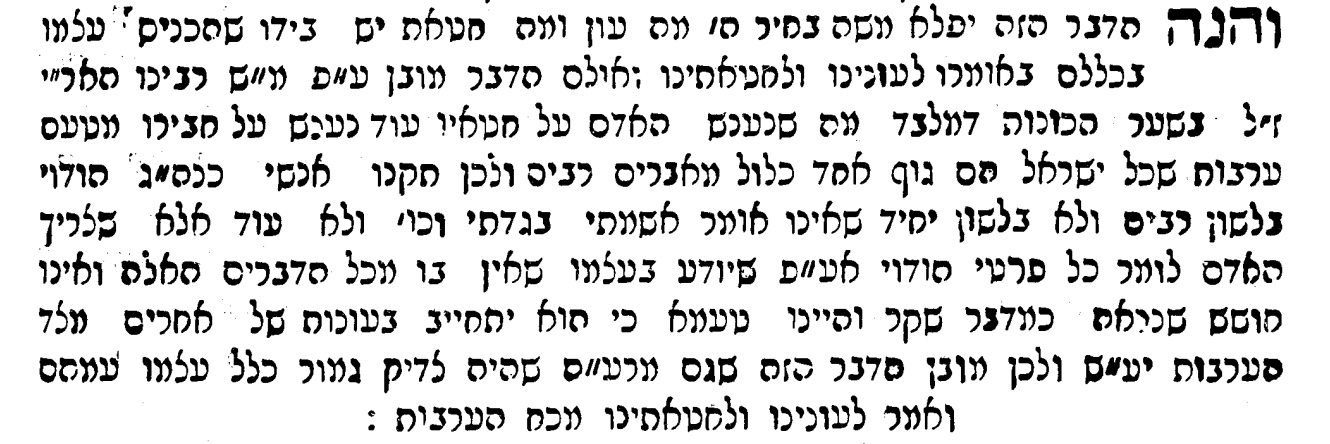 mutual responsibility for mitzvotתלמוד בבלי מסכת ראש השנה דף כט.-כט: (10תני אהבה בריה דרבי זירא: כל הברכות כולן, אף על פי שיצא - מוציא, חוץ מברכת הלחם וברכת היין, שאם לא יצא - מוציא, ואם יצא - אינו מוציא. בעי רבא: ברכת הלחם של מצה, וברכת היין של קידוש היום, מהו? כיון דחובה הוא - מפיק, או דלמא ברכה לאו חובה היא? תא שמע: דאמר רב אשי: כי הוינן בי רב פפי הוה מקדש לן, וכי הוה אתי אריסיה מדברא הוה מקדש להו. תנו רבנן: לא יפרוס אדם פרוסה לאורחין אלא אם כן אוכל עמהם. אבל פורס הוא לבניו ולבני ביתו, כדי לחנכן במצות. ובהלל ובמגילה, אף על פי שיצא - מוציא. רש"י: אף על פי שיצא מוציא - שהרי כל ישראל ערבין זה בזה למצותחוץ מברכת הלחם והיין - ושאר ברכת פירות וריחני, שאינן חובה אלא שאסור ליהנות מן העולם הזה בלא ברכה, ובזו - אין כאן ערבות, שאינו חובה על האדם, לא ליתהני ולא ליבריךר"ן על הרי"ף מסכת ראש השנה דף ח. (בדפי הרי"ף) (11תני אהבה בריה דרבי זירא כל הברכות כולן אע"פ שיצא מוציא- שהרי כל ישראל ערבים זה לזה במצות וכיון שלא יצא חבירו כמי שלא יצא הוא דמיarvut for geirim   תוספות מסכת קידושין דף ע: (12 קשים גרים - י"מ לפי שכל ישראל ערבין זה בזה, ולאו מילתא היא דהא לא נתערבו בשביל הגרים כשקבלו התורה כדאמרינן בסוטה (דף לז:) נמצא לכל אחד מישראל שש מאות אלף וג' אלפים [ותק"ן בריתות] שכולן נתערבו זה בזה אלמא לא נתערבו מן הגרים....ויש מפרשים דקשין גרים לישראל כספחת לפי שהזהיר הקב"ה עליהם בכ"ד מקומות שלא להונות אותם ואי אפשר שלא יצערום....וה"ר אברהם גר פירש לפי שהגרין בקיאין במצות ומדקדקין בהם קשים הם לישראל כספחת דמתוך כן הקב"ה מזכיר עונותיהם של ישראל כשאין עושין רצונו וכה"ג מצינו גבי הצרפית (מ"א יז) שאמרה מה לי ולך איש האלהים (כי) באת אלי להזכיר [את] עוני שמתוך שהוא צדיק גמור היה נראה לה שמזכיר השם עונהתשובות והנהגות כרך ג סימן קסב (13 נשאלתי על גר צדק חרדי וירא שמים היודע לתקוע בשופר, ורוצה לזכות חולים לשמוע התקיעות בר"ה, אי שפיר למיעבד כן. דהנה לענין שליח ציבור מבואר בש"ע נ"ג (סעיף י"ט) שיכול להיות ש"צ....אמנם לע"ד יש כאן טעם אחר לחשוש שאסור לו לתקוע, דהנה עיקר דינא דתוקע לאחר שיצא מוציא היינו מדין ערבות, וכתב רש"י בנדה יג: שאין לנו ערבות על גרים שאינם בכלל אותם שש מאות אלף שלשת אלפים ותק"נ בריתות שישראל נתערבו זה לזה, וע"ש בתוס'....ולפי זה אם תקע כבר לכאורה לא יוכל להוציא בתקיעת שופר לאלו החייבים מה"ת שאינו בכלל ערבות, ומסברא כשם שאין אנו ערבים על הגרים כך הם אינם ערבים לנו.ואני תמה תמה אקרא, כיצד אוכל לצער הגר שאינו ככל ישראל, והרי לא מצינו בפוסקים שהזהירו בזה, ועוד שלפי זה גם ש"צ לא יוכל להיות שמוציא לאחר שיצא כיון שנתמעט מדין ערבות, ובש"ע מפורש שגר יכול להיות ש"ץ ואין בזה שום חשש.ואמינא בזה סברא חדתא, שבאמת עם ישראל עם אחד הם וערבים זה לזה, וחטא היחיד פוגם בציבור כולו, אבל קהל גרים לא איקרי קהל, והציבור לא נענש עבורם, ואמנם כל יחיד ויחיד חייב בערבות להם והם לנו, אבל לענין חטא הציבור כולו לא נחשב, אבל הם בתור יחידים, חייבין לדאוג לנו שנשמור התורה ואנו להם, אבל חטאם לא נחשב לחטא הציבור שנאמר שהציבור כולם נענשים, אבל בתור יחידים הם ככל ישראל והם ערבים לנו ואנו להם, וע"כ אין לחשוש ויכול הגר לתקוע עבורנו.